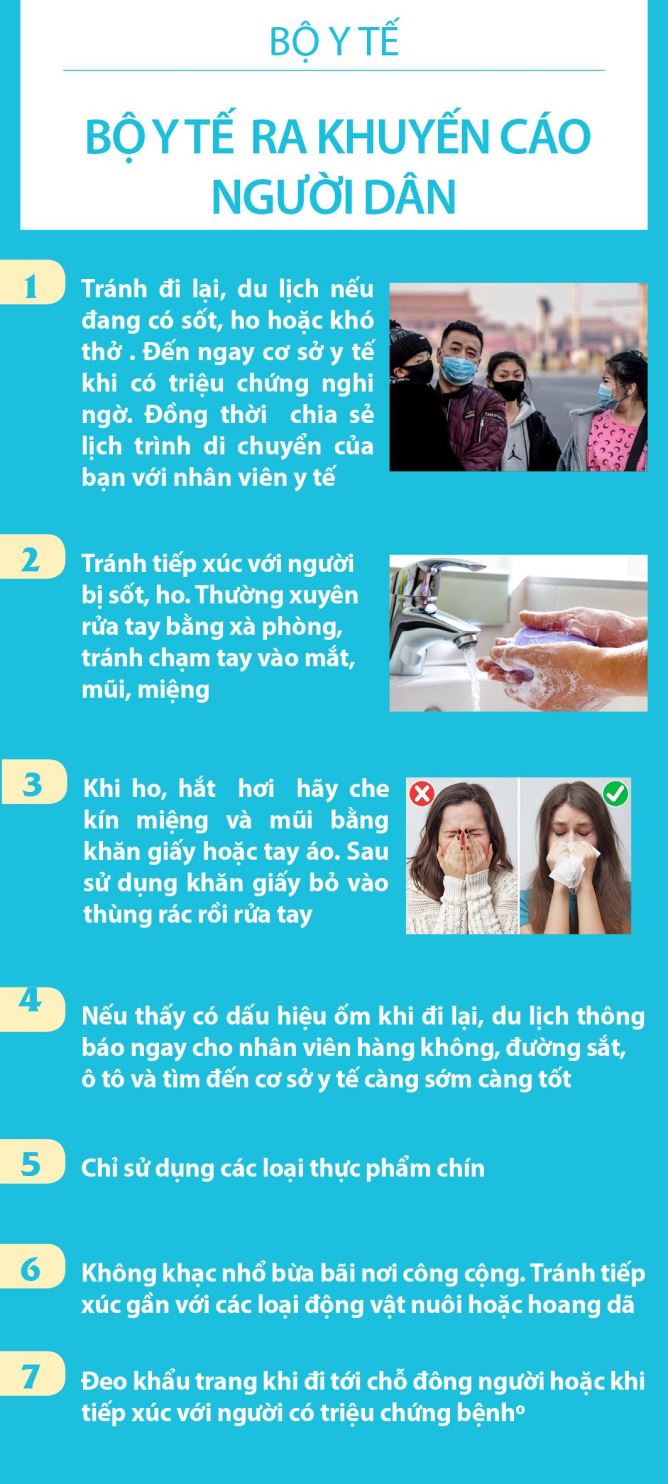 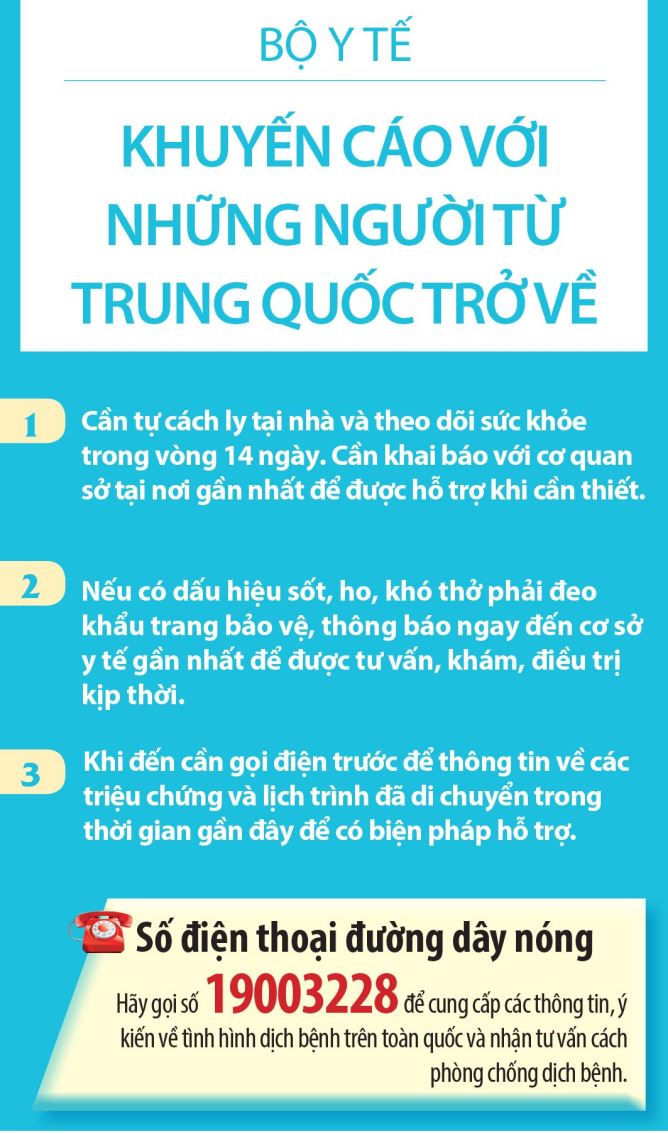 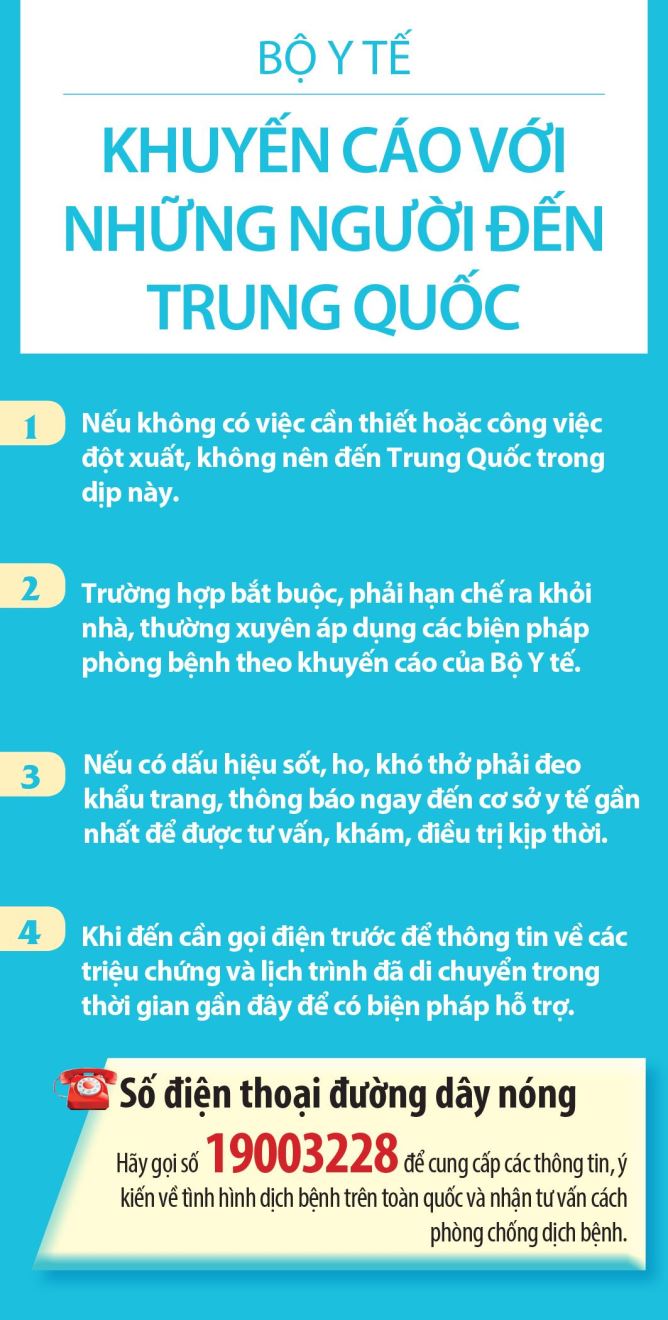 Ban biên tập trang thông tin điện tử Cục Y tế dự phòng